Kriminale Saison am Toppler Theater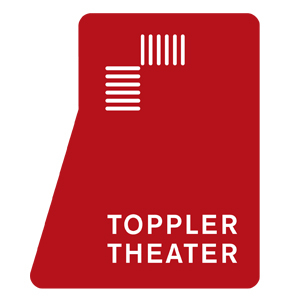 Das Toppler Theater in Rothenburg ob der Tauber steht in seinem 9. Jahr ganz unter dem Motto einer „kriminalen Saison“. Die Freilichtbühne im Nordhof des ehemaligen Dominikanerinnenklosters wird vom 22.6. - 27.8.2016 zum Tatort: zwei Kriminalkomödien in Eigenproduktion - darunter eine Uraufführung – sollen das Publikum begeistern. Ergänzt und aufgelockert wird das Programm durch eine Vielzahl von Gastspielen.Den Saisonauftakt macht zunächst die Kriminal-Komödie „Ein Sonntag zum Töten“ von Jack Jaquine. Regie bei diesem Drei-Personenstück führt Martin König, der im vergangenen Jahr mit der Inszenierung von „Der dressierte Mann“ einen großen Erfolg verbuchen konnte. Als DarstellerInnen konnten Barbara von Münchhausen, Marie-Louise Gutteck und Udo Rau verpflichtet werden.  An verregneten Sonntagen kann schnell Langeweile aufkommen. Aber was macht man, wenn man über 190 Tage dieser gefühlten Sonntage hinter sich hat? Für Hélène (Barbara von Münchhausen) und Clarissa (Marie-Louise Gutteck) ist die Antwort einfach: man schreibt sich einen Mord an der kürzlich verschwundenen Nachbarin „zugute“ und bittet den örtlichen Kommissar Spingeot (Uwe Rau) um einen Hausbesuch. Der Sonntag scheint gerettet, eine willkommene Abwechslung geschaffen. Doch der Fall um die verschwundene Nachbarin nimmt eine plötzliche Wendung an. „Ein Sonntag zum Töten“ ist eine schrille Kriminalkomödie, welche das Genre köstlich amüsant aufs Korn nimmt und seine Vorbilder, Kommissar Clouseau, Miss Marple oder Columbo lückenlos einarbeitet. Premierentermin ist Mittwoch, der 22.06.2016, die letzte Vorstellung wird am 16.07. aufgeführt.Weiter geht es am Mittwoch, den 27.07.2016 mit der Premiere und Uraufführung von „Drei Morde, Küche, Bad“ von Carsten Golbeck. Das extra für das Toppler Theater geschriebene Bühnenstück wird von der erfahrenen und bekannten Regisseurin Katja Wolff inszeniert, die erstmals in Rothenburg ob der Tauber arbeiten wird. Für das Vierpersonenstück konnten die SchauspielerInnen Michaela Hanser, Stefan Gossler, Britta Boehlke und Friedrich Witte engagiert werden. Eine leerstehende Wohnung in zentraler Lage, zwei gültige Kaufverträge – mehr braucht es nicht, um in dieser schwarzen Komödie über unser Recht auf Wohnen eine Zündschnur zu legen. Was als situationskomischer Schlagabtausch beginnt, beherrscht vom zivilisierten Umgang miteinander, gerät im Laufe des Abends aus den Fugen und endet in einer Schlacht um die „Festung“ Wohnung. Eine explosive Komödie über Lebensräume, Lebensträume und die Frage nach Zusammenhalt. Die letzte Aufführung von „Drei Morde, Küche, Bad“ findet am 27.08. statt.Zusätzlich zu den beiden Eigenproduktionen gibt es 2016 auch eine Vielzahl an Gastspielen: Neben dem Auftritt der Hans-Sachs-Gilde (13. und 20.7.) ist auch Christian Klischat mit dem „Schinderhannes“ (3.7. und 15.8.) dabei. Die aus der TV-Serie „Hafenkante“ bekannte Schauspielerin Gerit Kling zeigt an drei Terminen ihr Solo-Stück „Oben bleiben“, das bereits vergangenes Jahr großen Zuspruch erhielt (24.7., 21. und 22.8.). Mit meistenteils zu Klassikern gewordenen Kabarettsongs – mit einer Spannweite von virtuoser Komödie bis zur existenziellen Tragödie – kommt „Heute Abend: Lola Blau“ ins Programm (26.6. und 17.7.), ein Gastspiel mit Atischeh Hannah Braun, Helmut Büchel und Klaus-Lothar Peters. Die Stücke „Die Narren sterben, auch die Allergrößten“ (12.7.) sowie „Theaterheld und Rampensau“ (14.7.) runden das Programm der diesjährigen Sommersaison unterhaltsam ab. Beide Eigenproduktionen werden wie im vergangenen Jahr En-Suite gespielt, Premierentermine sind der 22. Juni und der 27. Juli 2016. Bitte beachten Sie die geänderten Startzeiten. An Sonntagen und ab dem 1. August ist der Beginn der Aufführungen bereits um 19:30 Uhr, ansonsten wie gehabt um 20:30 Uhr!Kartenvorverkauf über die Netzseite sowie das bundesweite Reservierungssystem unter www.reservix.de. Vor Ort sind der Rothenburg Tourismus-Service (Telefon 09861-404-800) und das Rotabene-Medienhaus (Telefon 400-113) Kartenvorverkaufsstellen.Alle aktuellen Informationen mit Spielplan zum Herunterladen im Internet unter   www.toppler-theater.dePressekontakt: Marian Jaworski (jaworski@topplertheater.de), Telefon 09861-8738794Spielplan, Programmheft und Fotos: im Pressebereich unter www.toppler-theater.de 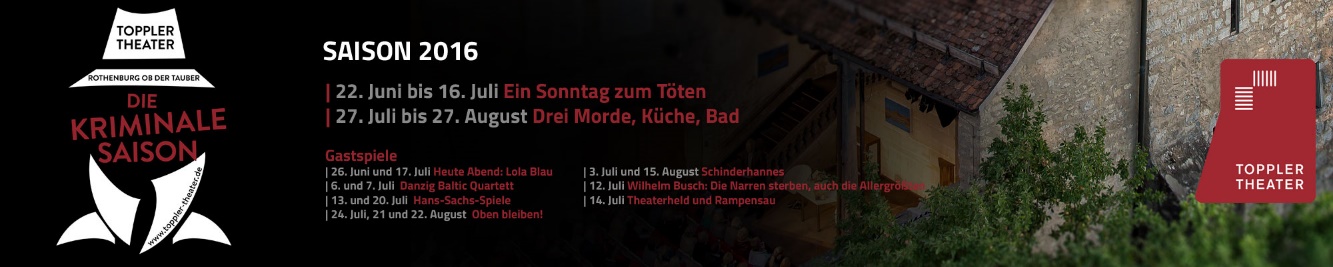 